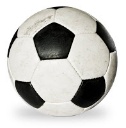 SE RECUERDA A TODO LOS EQUIPOS LOS SIGUIENTE:PARA DISPUTAR LA FECHA QUE A CONTINUACIÓN SE DETALLA DEBERÁN PRESENTAR RECIBO DE CANCELACIÓN DE INSCRIPCIÓN. LA MISMA SE DEBE REALIZAR EN LAS OFICINAS DE SOCIOS.VIERNESSABADO LUNESRESULTADOS DE PROGRAMACIÓNVIERNESSABADO LUNESVIERNESSABADO LUNESVIERNESSABADO VIERNESSABADO LUNESSE RECUERDA A TODO LOS EQUIPOS LOS SIGUIENTE:Acreditación de los jugadores con DNI o carnet universitario.a. - Tolerancia: para la iniciación de los partidos se admite una tolerancia de quince (15) minutos a partir de la hora oficial fijada. Cumplido dicho plazo, él o los equipos perderán los puntos en disputa. Se consignará el marcador 4 (cuatro) a 0 (cero) a favor del equipo que se presentó.b – Solo se podrán re-programar aquellos encuentros que sean avisados por el delegado deportivo a través de CORREO ELECTRONICO hasta el día miércoles previo a la competencia, hasta las 12:00 hs.  c - El equipo que no se presente a UN partido programado, quedará automáticamente EXCLUIDO del Torneo.d. Se jugaran dos (2) tiempos de veinticinco (25) minutos cada uno, a reloj corrido con diez (10) minutos de descanso entre 1er. y 2do. período.e-  El costo del arbitraje será de $250.El equipo deberá jugar con camisetas de un mismo color, salvo el arquero y medias largasVIERNES  Libre:  - CLUB AT. NARANJA  -  Cs. ECONÓMICAS – CUAL PINTAVIERNES  Libre:  - CLUB AT. NARANJA  -  Cs. ECONÓMICAS – CUAL PINTAVIERNES  Libre:  - CLUB AT. NARANJA  -  Cs. ECONÓMICAS – CUAL PINTAVIERNES  Libre:  - CLUB AT. NARANJA  -  Cs. ECONÓMICAS – CUAL PINTAVIERNES  Libre:  - CLUB AT. NARANJA  -  Cs. ECONÓMICAS – CUAL PINTAFechaHoraRes.ENCUENTRORes.18 de MAYO14:30FIRPO       vs.    REAL CÓLICOS18 de MAYO14:30ITU F.C.      vs.     WEIBER    18 de MAYO15:30VEPORI       vs.      CLUB ATLETICO AGRARIAS18 de MAYO15:30EL REJUNTE    vs.   PRE MAGUI F.C.SABADO   libre: SABADO   libre: SABADO   libre: SABADO   libre: SABADO   libre: FechaHoraRes.ENCUENTRORes.19 de MAYO13:00IUSP      vs.  LE CORBU    19 de MAYO13:00GUARDA LA GAMBA    vs.    CONTADORES19 de MAYO14:00CACHIBACHE     vs.    PORTAMINAS19 de MAYO14:00PAPO DONALS       vs.     EQUIPITU19 de MAYO15:00BERNA F.C     vs.    VAMOS MANAOS19 de MAYO15:00CRUZADOS     vs.   ESTETOSCOPIOLUNES          Libre: LUNES          Libre: LUNES          Libre: LUNES          Libre: LUNES          Libre: FechaHoraRes.ENCUENTRORes.21 de MAYO21:00TOKI TOKI     vs.     UM F.C21 de MAYO21:00LA NARANJA MECÁNICA  vs.   CHANDON21 de MAYO22:00PELUCA SAPE      vs.      LA RENOLETAVIERNES  Libre: - REAL CÓLICOS - CLUB AT. NARANJA  -  PRE MAGUI F.C.VIERNES  Libre: - REAL CÓLICOS - CLUB AT. NARANJA  -  PRE MAGUI F.C.VIERNES  Libre: - REAL CÓLICOS - CLUB AT. NARANJA  -  PRE MAGUI F.C.VIERNES  Libre: - REAL CÓLICOS - CLUB AT. NARANJA  -  PRE MAGUI F.C.VIERNES  Libre: - REAL CÓLICOS - CLUB AT. NARANJA  -  PRE MAGUI F.C.FechaHoraRes.ENCUENTRORes.11 de MAYO14:30repFIRPO   vs. ITU F.C.      rep11 de MAYO14:303VEPORI   vs. CUAL PINTA711 de MAYO15:308CS. ECONÓMICAS  vs. WEIBER111 de MAYO15:305EL REJUNTE  vs.  CLUB ATLETICO AGRARIAS5SABADO   libre: SABADO   libre: SABADO   libre: SABADO   libre: SABADO   libre: FechaHoraRes.ENCUENTRORes.12 de MAYO13:005IUSP      vs. VAMOS MANAOS112 de MAYO13:006LE CORBU    vs.    CONTADORES112 de MAYO14:004BERNA F.C   . vs.  GUARDA LA GAMBA612 de MAYO14:007PAPO DONALS       vs.     CACHIBACHE012 de MAYO15:003EQUIPITU   vs.   ESTETOSCOPIO012 de MAYO15:003CRUZADOS      vs.    PORTAMINAS 4LUNES          Libre: LUNES          Libre: LUNES          Libre: LUNES          Libre: LUNES          Libre: FechaHoraRes.ENCUENTRORes.14 de MAYO21:005TOKI TOKI     vs.     ESPARTANO114 de MAYO21:00NPLA REJUNTA   vs.   CHANDON414 de MAYO22:004UM F.C.   vs.    LA RENOLETA   014 de MAYO22:009PELUCA SAPE      vs.      LA NARANJA MECÁNICA6VIERNES  Libre: FIRPO - CLUB ATLETICO AGRARIAS - EL REJUNTE  - JURGOL  VIERNES  Libre: FIRPO - CLUB ATLETICO AGRARIAS - EL REJUNTE  - JURGOL  VIERNES  Libre: FIRPO - CLUB ATLETICO AGRARIAS - EL REJUNTE  - JURGOL  VIERNES  Libre: FIRPO - CLUB ATLETICO AGRARIAS - EL REJUNTE  - JURGOL  VIERNES  Libre: FIRPO - CLUB ATLETICO AGRARIAS - EL REJUNTE  - JURGOL  FechaHoraRes.ENCUENTRORes.04 de MAYO14:3004REAL CÓLICOS vs.  WEIBER0204 de MAYO14:3004CUAL PINTA   vs.   CLUB AT. NARANJA  0204 de MAYO15:3012CS. ECONÓMICAS  vs. ITU F.C.      0204 de MAYO15:3001VEPORI   vs. PRE MAGUI F.C.08SABADO   libre:                     FECHA REPROGRAMADA POR LLUVIASABADO   libre:                     FECHA REPROGRAMADA POR LLUVIASABADO   libre:                     FECHA REPROGRAMADA POR LLUVIASABADO   libre:                     FECHA REPROGRAMADA POR LLUVIASABADO   libre:                     FECHA REPROGRAMADA POR LLUVIAFechaHoraRes.ENCUENTRORes.05 de MAYO13:00IUSP      vs. VAMOS MANAOS05 de MAYO13:00LE CORBU    vs.    CONTADORES05 de MAYO14:00BERNA F.C   . vs.  GUARDA LA GAMBA05 de MAYO14:00PAPO DONALS       vs.     CACHIBACHE05 de MAYO15:00EQUIPITU   vs.   ESTETOSCOPIO05 de MAYO15:00CRUZADOS      vs.    PORTAMINAS LUNES          Libre: LUNES          Libre: LUNES          Libre: LUNES          Libre: LUNES          Libre: FechaHoraRes.ENCUENTRORes.07 de MAYO21:000ESPARTANO    vs.   CHANDON0707 de MAYO21:0004PELUCA SAPE      vs.      LA REJUNTANP07 de MAYO22:0009UM F.C.   vs.    LA NARANJA MECÁNICA0307 de MAYO22:0005TOKI TOKI     vs.     LA RENOLETA   04VIERNES  Libre: CUAL PINTA - CS. ECONÓMICAS –FIRPO - JURGOL - PRE MAGUI F.C.VIERNES  Libre: CUAL PINTA - CS. ECONÓMICAS –FIRPO - JURGOL - PRE MAGUI F.C.VIERNES  Libre: CUAL PINTA - CS. ECONÓMICAS –FIRPO - JURGOL - PRE MAGUI F.C.VIERNES  Libre: CUAL PINTA - CS. ECONÓMICAS –FIRPO - JURGOL - PRE MAGUI F.C.VIERNES  Libre: CUAL PINTA - CS. ECONÓMICAS –FIRPO - JURGOL - PRE MAGUI F.C.FechaHoraRes.ENCUENTRORes.27 de ABRIL14:3012ITU F.C.      vs.   REAL CÓLICOS0227 de ABRIL14:3003FUTBOL CLUB AGRARIAS  vs.   CLUB AT. NARANJA  0527 de ABRIL15:3000CHAMIGO  vs.  WEIBER0427 de ABRIL15:3001EL REJUNTE  vs.   VEPORI0227 de ABRIL16:30---------------------------------------------SABADO   libre: CRUZADOS  - CACHIBACHE - BERNA F.C. -  LE CORBU    SABADO   libre: CRUZADOS  - CACHIBACHE - BERNA F.C. -  LE CORBU    SABADO   libre: CRUZADOS  - CACHIBACHE - BERNA F.C. -  LE CORBU    SABADO   libre: CRUZADOS  - CACHIBACHE - BERNA F.C. -  LE CORBU    SABADO   libre: CRUZADOS  - CACHIBACHE - BERNA F.C. -  LE CORBU    FechaHoraRes.ENCUENTRORes.28 de ABRIL13:0002PAPO DONALS  vs  .ESTETOSCOPIO0528 de ABRIL13:0006IUSP  vs.  CONTADORES0228 de ABRIL14:0003EQUIPITU  vs. PORTAMINAS0228 de ABRIL14:0004GUARDA LA GAMBA    vs.    VAMOS MANAOS0428 de ABRIL15:00--------------------------------------------------------------VIERNES  Libre: VIERNES  Libre: VIERNES  Libre: VIERNES  Libre: VIERNES  Libre: FechaHoraRes.ENCUENTRORes.20 de ABRIL14:0014CS. ECONÓMICAS  vs. REAL CÓLICOS 0420 de ABRIL14:0013FIRPO   vs.  WEIBER 0120 de ABRIL15:0010ITU F.C.      vs.   CHAMIGO 0020 de ABRIL15:0005CUAL PINTA   vs.   CLUB ATLETICO AGRARIAS 0720 de ABRIL16:00REP.EL REJUNTE  vs.   JURGOL   REP.20 de ABRIL16:0009CLUB AT. NARANJA  vs. PRE MAGUI F.C. 01SABADO   libre: SABADO   libre: SABADO   libre: SABADO   libre: SABADO   libre: FechaHoraRes.ENCUENTRORes.21 de ABRIL13:0003IUSP  vs. GUARDA LA GAMBA0521 de ABRIL13:0004BERNA F.C. vs.  CONTADORES0221 de ABRIL14:0005PAPO DONALS  vs.  CRUZADOS0321 de ABRIL14:0007ESTETOSCOPIO   vs. PORTAMINAS0321 de ABRIL15:0002LE CORBU    vs.    VAMOS MANAOS0221 de ABRIL15:0006EQUIPITU   vs.   CACHIBACHE 02LUNES          Libre: LUNES          Libre: LUNES          Libre: LUNES          Libre: LUNES          Libre: FechaHoraRes.ENCUENTRORes.23 de ABRIL21:0003ESPARTANO    vs.   PELUCA SAPE0723 de ABRIL21:0004TOKI TOKI   vs.   CHANDON0523 de ABRIL22:0009UM F.C.   vs.   LA REJUNTA0523 de ABRIL22:0007LA RECOLETA   vs.  LA NARANJA MECÁNICA04LUNES          Libre: PELUCA SAPELUNES          Libre: PELUCA SAPELUNES          Libre: PELUCA SAPELUNES          Libre: PELUCA SAPELUNES          Libre: PELUCA SAPEFechaHoraRes.ENCUENTRORes.16 de ABRIL21:0010TOKI TOKI vs.  LA NARANJA MECÁNICA0316 de ABRIL21:0003PELUCA SAPE   vs.   CHUNDOM FC0516 de ABRIL22:0001LA REJUNTA FE  vs.  LA RENOLETA07